L’Association Départementale des Pupilles de l’Enseignement Public du Finistère(Convention Collective du 15 mars 1966)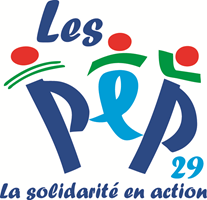 RecruteUn Médecin Psychiatre ou Pédopsychiatre(ou médecin en voie de spécialisation)Temps partiel évolutifLieu de travail : CMPP de Landerneau, Le CMPP de Landerneau, assure des missions d’évaluations, de diagnostics et de soins ambulatoires d’enfants âgés de 0 à 20 ans, présentant des troubles d’ordre psychique, développemental, des difficultés scolaires. Il est labellisé au diagnostic TSA.Poste :Le travail du médecin s’inscrit dans celui d’une équipe pluridisciplinaire de 17 personnes (psychologues, orthophonistes, psychomotriciens, assistant de service social, médecins, secrétaires), dont le positionnement porte sur une vision intégrative : approches théoriques, offre de soins diversifiée.Le médecin est responsable des parcours de soins prodigués dans l’établissement.Il travaille avec les enfants et les parents dans une visée diagnostique et thérapeutique.Il participe au travail partenarial.Il participe à la CME.Missions :Le médecin a pour missions :Consultations d’accueil, de suivi, d’annonce, consultations individuelles et/ou familiales, Animation d’une équipe pluridisciplinaire menant à une réflexion clinique partagée, Animation des synthèses, suivis,Coordination interne et externe (cohérence des interventions autour du jeune).Profil attendu :Qualifications en psychiatrie et / ou en psychiatrie infanto-juvénile,Connaissances requises pour le suivi d’enfants et adolescents de 0 à 20 ans, Travail en équipe pluridisciplinaire, réflexion clinique partagée, vision ouverte et plurielle (approches théoriques, offre de soins diversifiée),Etre ressource en son domaine d’expertise,Aptitudes à la coordination interne et externe.Organisation et temps de travail :Poste à pourvoir à temps partiel : mi-temps évolutif vers un 0.75ETP à court termeService ouvert 192 jours par an du lundi au vendredi (08h/18h)Rémunération :Grille de rémunération selon CCN66 Les candidatures sont à transmettre à Monsieur SOUFFOIS, directeur du pôle médicosocial p.souffois@lespepbretagne.org  06 71 87 92 14